PODALJŠANO BIVANJE DOMAIgre na prostemCILJANJE V TARČO S FRAČOPotrebuješ:razvejano palico v obliki črke Y. daljšo elastiko. plastičen lonček z luknjicami/kos kartona, filca, usnja ...Potek igre:Poiščemo razvejano palico. Napeljemo elastiko skozi luknjice v lončku (ali naredimo luknjice v karton, usnje, filc) in okoli palice. Izstrelki so lahko storži, lupine orehov, kostanji, ipd. Na drevesu označimo tarčo (lahko jo narišemo na papir in z žebljičkom pripnemo) in ciljanje se lahko prične. Da vidimo kdo je bolj natančen! :)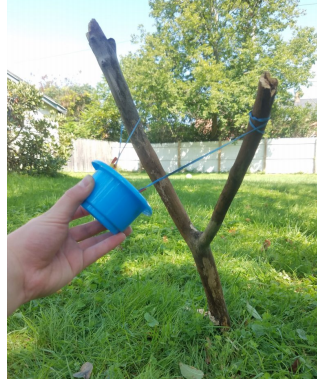 